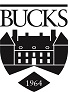 F-1 STUDENT TRANSFER FORMStudent Name _________________________Term of Transfer: _________Please sign below allowing the release of information and give this form to the foreign student advisor at the institution you now attend or most recently attended. Please note that the new  I-20 from Bucks County Community College must be obtained within 60 days of the last date of your full-time attendance at the previous school. I grant permission for the information requested below to be released to Bucks County Community College. Signature_____________________________________ Date____________T0: DESIGNATED SCHOOL OFFICIAL - PLEASE COMPLETE THE FOLLOWING AND RETURN TO THE ADDRESS LISTED BELOW. The above-named student has requested admission to Bucks County Community College. Please do not release student without a copy of their Bucks acceptance letter or acceptance email. Our SEVIS code is PHI214F00258000.Current Immigration Status:The student is in good standing and is/has been pursuing a full course of study. YES____ NO____If NO, please explain: __________________________________________________________________________________________________________________________________________________________________________________________The student has met all financial obligations. YES____ NO____SEVIS I-20 INFORMATION:SEVIS ID #__________________________ TRANSFER RELEASE DATE: __________________DSO NAME: ____________________________ SIGNATURE: __________________________________INSTITUTION NAME: _________________________ CONTACT PHONE NUMBER: __________________EMAIL ADDRESS: _______________________________Thank you for your assistanceRev. 07/18F-1 STUDENT TRANSFER INFORMATION SHEETBucks County Community College		Office Admissions Office - Linksz Pavilion, 1st floor275 Swamp Road,Newtown, Pa 18940215-968-8137 International@bucks.edu How to transfer TO Bucks County Community College:IMPORTANT NOTE: Transfer students must meet minimum level of English for credit instruction as determined by College Placement Testing.If you have any further questions concerning the transfer procedure, please contact: the Admissions Office at APPLY@BUCKS.EDU Submit a completed International Student Application and accompanying documents.Inform your international advisor at your current school that you are transferring to Bucks. Your international student advisor must complete the Transfer Form and mail/email it directly to the Office of Admissions. Submit a copy of your current I-20 with you International Student Application. After all materials are received, you will be contacted from Bucks to schedule an appointment for next steps to enrollment. If you will be traveling outside of the United States before you attend Bucks, you will be issued a new I-20 before you leave the US. Please notify the Director of Admissions with the date you will leave, your destination, and when you will return. It will also be important to register for classes before you leave. If you plan on transferring credits from your previous institution, you are required to send an official transcript to the Registrar’s Office. Special Transfer Topics:If you decide to not transfer, it is important that you inform the Admissions Office immediately. If a student completes a course of study or OPT, the student is eligible for transfer through the end of the 60-day grace period. Be aware of the 5 month start-date limit to begin studies at your new school: you cannot remain in the US if you are transferring to another institution and classes do not begin within 5 months of your transfer. 